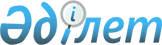 Қызылқоға ауданында қоғамдық жұмыстарды ұйымдастыру туралы
					
			Күшін жойған
			
			
		
					Атырау облысы Қызылқоға аудандық әкімдігінің 2014 жылғы 04 маусымдағы № 158 қаулысы. Атырау облысының Әділет департаментінде 2014 жылғы 27 маусымда № 2946 болып тіркелді. Күші жойылды - Атырау облысы Қызылқоға аудандық әкімдігінің 2015 жылғы 20 наурыздағы № 78 қаулысымен      Ескерту. Күші жойылды - Атырау облысы Қызылқоға аудандық әкімдігінің 20.03.2015 № 78 қаулысымен (қол қойған күннен бастап қолданысқа енгізіледі).

      РҚАО ескертпесі:

      Құжаттың мәтінінде түпнұсқаның пунктуациясы мен орфографиясы сақталған.



      Қазақстан Республикасының 2001 жылғы 23 қаңтардағы "Қазақстан Республикасындағы жергілікті мемлекеттік басқару және өзін-өзі басқару туралы" Заңының 31, 37-баптарына, Қазақстан Республикасының 2001 жылғы 23 қаңтардағы "Халықты жұмыспен қамту туралы" Заңының 20 бабына және Қазақстан Республикасы Үкіметінің 2001 жылғы 19 маусымдағы № 836 ""Халықты жұмыспен қамту туралы" Қазақстан Республикасының 2001 жылғы 23 қаңтардағы Заңын іске асыру жөніндегі шаралар туралы" қаулысына сәйкес, аудан әкімдігі ҚАУЛЫ ЕТЕДІ:



      1. Ұйымдардың тізбесі және қоғамдық жұмыстардың түрлері осы қаулының 1-қосымшасына сәйкес бекітілсін.



      2. Қоғамдық жұмыстардың көлемі мен нақты жағдайлары, еңбекке төленетін ақылардың мөлшері және олардың қаржыландыру көздері осы қаулының 2-қосымшасына сәйкес бекітілсін.



      3. Осы қаулының орындалуын бақылау аудан әкімінің орынбасары Б. Шаяхметовке жүктелсін.



      4. Осы қаулы әділет органдарында мемлекеттік тіркелген күннен бастап күшіне енеді және ол алғашқы ресми жарияланған күнінен кейін күнтізбелік он күн өткен соң қолданысқа енгізіледі.      Аудан әкімі                                М. Мұқанов(АІІБ)____(АММ)____(АС)____(АҚҚСГ)____(АӘБ)___(АЗТБ)____(АПБТ)___АҚБ) (АСБ)____(АҚЖБ)____(АТҚҚБ)____(АТЖБ)___(АСБ)___ (АВС) ___(АНОПҚБФ)___

Келісілді:

"Атырау облысының Ішкі істер

департаменті Қызылқоға ауданының

ішкі істер бөлімі" мемлекеттік

мекемесінің бастығы                  М. Балғожиев

4 маусым 2014 жыл"Атырау облысы, Мәдениет,

мұрағаттар және құжаттама

басқармасының Қызылқоға 

ауданы мемлекеттік мұрағаты"

коммуналдық мемлекеттік

мекеме басшысының міндетін

атқарушы              Н. Тугелбаев

4 маусым 2014 жылҚазақстан Республикасы Атырау

облысы Қызылқоға аудандық

сотының төрағасы                    А.С. Дюсебалиев

4 маусым 2014 жылҚазақстан Республикасы Атырау

облысы "Атырау-Ақпарат"

жауапкершілігі шектеулі

серіктестігінің филиалы - 

Қызылқоға аудандық қоғамдық-

саяси газетінің бас

редакторының міндетін атқарушы        Б. Сисенов

4 маусым 2014 жыл"Қазақстан Республикасы Әділет

Министрлігі Атырау облысы

Әділет Департаментінің Қызылқоға

ауданының Әділет басқармасы"

мемлекеттік мекемесінің басшысы     М. Тұрдағалиев

4 маусым 2014 жыл"Қазақстан Республикасы Еңбек

және халықты әлеуметтік қорғау

министрлігінің мемлекеттік

зейнетақы төлеу орталығы

Атырау облыстық филиалы

Қызылқоға аудандық бөлімшесінің

бастығы                             Ж. Асанғалиева

4 маусым 2014 жылҚазақстан Республикасы 

"Қазпочта" акционерлік

қоғамының Атырау облыстық

филиалы Қызылқоға аудандық

почта байланыс торабының

басшысы                             Т. Губайдуллин4 маусым 2014 жылҚазақстан Республикасы Қаржы

министрлігінің Қазынашылық

комитеті Атырау облысы бойынша

Қазынашылық департаментінің

Қызылқоға аудандық қазынашылық

басқармасы мемлекеттік

мекемесінің басшысы                 Б. Суюнов

4 маусым 2014 жылҚазақстан Республикасы Қаржы

министрлігінің Салық комитеті

Атырау облысы бойынша Салық

департаментінің Қызылқоға

ауданы бойынша Салық

басқармасы" мемлекеттік

мекемесінің басшысы                 Н. Сарманов

4 маусым 2014 жылҚазақстан Республикасы

Қорғаныс министрлігінің

"Атырау облысы Қызылқоға

ауданының қорғаныс істері

жөніндегі бөлімі" мемлекеттік

мекемесінің бастығы                 Н. Насипкалиев

4 маусым 2014 жыл"Қазақстан Республикасы

Тұтынушылардың құқықтарын

қорғау агенттігінің Атырау

облысы тұтынушылардың

құқықтарын қорғау

департаментінің Қызылқоға

аудандық тұтынушылардың

құқықтарын қорғау басқармасы"

республикалық мемлекеттік

мекемесінің басшысының

міндетін атқарушы                   Ш. Асауова

4 маусым 2014 жыл"Қазақстан Республикасы

Төтенше жағдайлар министрлігі

Атырау облысының Төтенше

жағдайлар департаменті

Қызылқоға ауданының Төтенше

жағдайлар бөлімі" мемлекеттік

мекемесінің бастығы                 А. Карин

4 маусым 2014 жылҚазақстан Республикасы

статистика агенттігі

мемлекеттік мекемесі Атырау

облысының статистика

департаменті Қызылқоға

ауданының сатистика

басқармасының бастығы               Қ. Ташимов

4 маусым 2014 жыл"Қызылқоға аудандық

ветеринария бөлімі"

мемлекеттік мекемесінің

шаруашылық жүргізу құқығындағы

"Қызылқоға аудандық

ветеринариялық стансасы"

мемлекеттік коммуналдық

кәсіпорнының директоры              Ұ. Ташимов

4 маусым 2014 жыл"Нұр Отан Партиясы" қоғамдық

бірлестігінің Атырау облысы

Қызылқоға аудандық филиалы

төрағасының бірінші орынбасары      А. Аққайнанов

4 маусым 2014 жыл

Аудан әкімдігінің     

2014 жылғы 4 маусымдағы № 158

қаулысына 1-қосымша     Аудан әкімдігінің     

2014 жылғы 4 маусымдағы № 158

қаулысымен бекітілген    Ұйымдардың тізбесі және қоғамдық жұмыстардың түрлері

Аудан әкімдігінің     

2014 жылғы 4 маусымдағы № 158

қаулысына 2-қосымша     Аудан әкімдігінің     

2014 жылғы 4 маусымдағы № 158

қаулысымен бекітілген    Қоғамдық жұмыстардың көлемі мен нақты жағдайлары, еңбекке төленетін ақылардың мөлшері және олардың қаржыландыру көздері
					© 2012. Қазақстан Республикасы Әділет министрлігінің «Қазақстан Республикасының Заңнама және құқықтық ақпарат институты» ШЖҚ РМК
				№Ұйымдардың тізбесіҚоғамдық жұмыстардың түрлері1"Миялы селолық округі әкімінің аппараты" мемлекеттік мекемесіШабарман, электронды есептегіш машинасының операторы, іс жүргізуші, аймақтарды экологиялық сауықтыру (көгалдандыру және көркейту), мал ауруларының профилактикасына қатысу, жалғыз басты қарт адамдарға қызмет көрсету, газет таратушы, тұрғын үй коммуналдық шаруашылық органдарына елді мекендердің және өндірістік кәсіпорындардың аумақтарын тазалық жұмыстарына көмектесу2"Мұқыр селолық округінің әкімі аппараты" мемлекеттік мекемесіШабарман, электронды есептегіш машинасының операторы, іс жүргізуші, аймақтарды экологиялық сауықтыру (көгалдандыру және көркейту), мал ауруларының профилактикасына қатысу, жалғыз басты қарт адамдарға қызмет көрсету, газет таратушы, тұрғын үй коммуналдық шаруашылық органдарына елді мекендердің және өндірістік кәсіпорындардың аумақтарын тазалық жұмыстарына көмектесу,3"Сағыз селолық округі әкімінің аппараты" мемлекеттік мекемесіШабарман, электронды есептегіш машинасының операторы, іс жүргізуші, аймақтарды экологиялық сауықтыру (көгалдандыру және көркейту), мал ауруларының профилактикасына қатысу, жалғыз басты қарт адамдарға қызмет көрсету, газет таратушы, тұрғын үй коммуналдық шаруашылық органдарына елді мекендердің және өндірістік кәсіпорындардың аумақтарын тазалық жұмыстарына көмектесу,4"Атырау облысы Қызылқоға ауданы Жангелдин ауылдық округі әкімінің аппараты" мемлекеттік мекемесіШабарман, электронды есептегіш машинасының операторы, іс жүргізуші, аймақтарды экологиялық сауықтыру (көгалдандыру және көркейту), мал ауруларының профилактикасына қатысу, жалғыз басты қарт адамдарға қызмет көрсету, газет таратушы, тұрғын үй коммуналдық шаруашылық органдарына елді мекендердің және өндірістік кәсіпорындардың аумақтарын тазалық жұмыстарына көмектесу,5"Атырау облысы Қызылқоға ауданы Ойыл ауылдық округі әкімінің аппараты" мемлекеттік мекемесіШабарман, электронды есептегіш машинасының операторы, іс жүргізуші, аймақтарды экологиялық сауықтыру (көгалдандыру және көркейту), мал ауруларының профилактикасына қатысу, жалғыз басты қарт адамдарға қызмет көрсету, газет таратушы, тұрғын үй коммуналдық шаруашылық органдарына елді мекендердің және өндірістік кәсіпорындардың аумақтарын тазалық жұмыстарына көмектесу,6"Атырау облысы Қызылқоға ауданы Қызылқоға ауылдық округі әкімінің аппараты" мемлекеттік мекемесіШабарман, электронды есептегіш машинасының операторы, іс жүргізуші, аймақтарды экологиялық сауықтыру (көгалдандыру және көркейту), мал ауруларының профилактикасына қатысу, жалғыз басты қарт адамдарға қызмет көрсету, газет таратушы, тұрғын үй коммуналдық шаруашылық органдарына елді мекендердің және өндірістік кәсіпорындардың аумақтарын тазалық жұмыстарына көмектесу,7"Атырау облысы Қызылқоға ауданы Көздіғара ауылдық округі әкімінің аппараты" мемлекеттік мекемесіШабарман, электронды есептегіш машинасының операторы, іс жүргізуші, аймақтарды экологиялық сауықтыру (көгалдандыру және көркейту), мал ауруларының профилактикасына қатысу, жалғыз басты қарт адамдарға қызмет көрсету, газет таратушы, тұрғын үй коммуналдық шаруашылық органдарына елді мекендердің және өндірістік кәсіпорындардың аумақтарын тазалық жұмыстарына көмектесу,8"Атырау облысы Қызылқоға ауданы Тасшағыл ауылдық округінің әкім аппараты" мемлекеттік мекемесіШабарман, электронды есептегіш машинасының операторы, іс жүргізуші, аймақтарды экологиялық сауықтыру (көгалдандыру және көркейту), мал ауруларының профилактикасына қатысу, жалғыз басты қарт адамдарға қызмет көрсету, газет таратушы, тұрғын үй коммуналдық шаруашылық органдарына елді мекендердің және өндірістік кәсіпорындардың аумақтарын тазалық жұмыстарына көмектесу,9"Атырау облысы Қызылқоға ауданы Жамбыл ауылдық округі әкімінің аппараты" мемлекеттік мекемесіШабарман, электронды есептегіш машинасының операторы, іс жүргізуші, аймақтарды экологиялық сауықтыру (көгалдандыру және көркейту), мал ауруларының профилактикасына қатысу, жалғыз басты қарт адамдарға қызмет көрсету, газет таратушы, тұрғын үй коммуналдық шаруашылық органдарына елді мекендердің және өндірістік кәсіпорындардың аумақтарын тазалық жұмыстарына көмектесу,10"Атырау облысы Қызылқоға ауданы Тайсойған ауылдық округі әкімінің аппараты" мемлекеттік мекемесіШабарман, электронды есептегіш машинасының операторы, іс жүргізуші, аймақтарды экологиялық сауықтыру (көгалдандыру және көркейту), мал ауруларының профилактикасына қатысу, жалғыз басты қарт адамдарға қызмет көрсету, газет таратушы, тұрғын үй коммуналдық шаруашылық органдарына елді мекендердің және өндірістік кәсіпорындардың аумақтарын тазалық жұмыстарына көмектесу,11"Қызылқоға ауданы әкімінің аппараты" мемлекеттік мекемесіШабарман, электронды есептегіш машинасының операторы, іс жүргізуші, тазалық жұмыстарына көмектесу12"Атырау облысы Қызылқоға аудандық жұмыспен қамту және әлеуметтік бағдарламалар бөлімі" мемлекеттік мекемесіШабарман, электронды есептегіш машинасының операторы, іс жүргізуші, тазалық жұмыстарына көмектесу13"Қызылқоға аудандық экономика және қаржы бөлімі" мемлекеттік мекемесіШабарман, электронды есептегіш машинасының операторы, іс жүргізуші, тазалық жұмыстарына көмектесу14"Қызылқоға аудандық ауыл шаруашылығы бөлімі" мемлекеттік мекемесіШабарман, электронды есептегіш машинасының операторы, іс жүргізуші, тазалық жұмыстарына көмектесу15"Қызылқоға аудандық жер қатынастары бөлімі" мемлекеттік мекемесіШабарман, электронды есептегіш машинасының операторы, іс жүргізуші, тазалық жұмыстарына көмектесу16"Атырау облысының Ішкі істер департаменті Қызылқоға ауданының ішкі істер бөлімі" мемлекеттік мекемесіШабарман, электронды есептегіш машинасының операторы, іс жүргізуші, тазалық жұмыстарына көмектесу17Қазақстан Республикасы Атырау облысы Қызылқоға аудандық сотыШабарман, электронды есептегіш машинасының операторы, іс жүргізуші, тазалық жұмыстарына көмектесу18"Қазақстан Республикасы Әділет Министрлігі Атырау облысы Әділет Департаментінің Қызылқоға ауданының Әділет басқармасы" мемлекеттік мекемесіШабарман, электронды есептегіш машинасының операторы, іс жүргізуші, тазалық жұмыстарына көмектесу19Қазақстан Республикасы статистика агенттігі мемлекеттік мекеме Атырау облысының статистика департаменті Қызылқоға аудандық статистика басқармасыШабарман, электронды есептегіш машинасының операторы, іс жүргізуші, тазалық жұмыстарына көмектесу20Қазақстан Республикасы Атырау облысы "Атырау-Ақпарат" жауапкершілігі шектеулі серіктестігінің филиалы –Қызылқоға аудандық қоғамдық-саяси газетіШабарман, электронды есептегіш машинасының операторы, іс жүргізуші, тазалық жұмыстарына көмектесу21"Нұр Отан" партиясы" қоғамдық бірлестігінің Атырау облысы Қызылқоға аудандық филиалыШабарман, электронды есептегіш машинасының операторы, іс жүргізуші, тазалық жұмыстарына көмектесу22"Атырау облысы Мәдениет, мұрағаттар және құжаттама басқармасының Қызылқоға ауданды мемлекеттік мұрағаты" коммуналдық мемлекеттік мекемесіШабарман, электронды есептегіш машинасының операторы, іс жүргізуші, тазалық жұмыстарына көмектесу23"Қазақстан Республикасы Төтенше жағдайлар министрлігі Атырау облысының Төтенше жағдайлар департаменті Қызылқоға ауданының Төтенше  жағдайлар бөлімі" мемлекеттік мекемесіШабарман жұмыстар, электронды есептегіш машинасының операторы, іс жүргізуші, тазалық жұмыстарына көмектесу24Қазақстан Республикасы Қорғаныс министрлігінің "Атырау облысы Қызылқоға ауданының қорғаныс істері жөніндегі бөлімі" республикалық мемлекеттік мекемесіШабарман, электронды есептегіш машинасының операторы, іс жүргізуші, тазалық жұмыстарына көмектесу25"Қызылқоға аудандық ветеринария бөлімі" мемлекеттік мекемесінің шаруашылық жүргізу құқығындағы "Қызылқоға аудандық ветеринариялық стансасы" мемлекеттік коммуналдық кәсіпорыныШабарман, электронды есептегіш машинасының операторы, іс жүргізуші, тазалық жұмыстарына көмектесу26"Қазақстан Республикасы Қаржы министірлігінің Салық комитеті Атырау облысы бойынша Салық департаментінің Қызылқоға ауданы бойынша Салық басқармасы" мемлекеттік мекемесіШабарман, электронды есептегіш машинасының операторы, іс жүргізуші, тазалық жұмыстарына көмектесу27Қазақстан Республикасы Еңбек және халықты әлеуметтік қорғау министірлігінің мемлекеттік зейнетақы төлеу орталығы Атырау облыстық филиалының Қызылқоға аудандық бөлімшесіШабарман, электронды есептегіш машинасының операторы, іс жүргізуші, тазалық жұмыстарына көмектесу28Қазақстан Республикасы "Казпочта" АҚ Атырау облыстық филиалы Қызылқоға аудандық почта байланыс торабыШабарман, электронды есептегіш машинасының операторы, іс жүргізуші, тазалық жұмыстарына көмектесу29"Қазақстан Республикасы Тұтынушылардың құқықтарын қорғау агенттігінің Атырау облысы тұтынушылардың құқықтарын қорғау департаментінің Қызылқоға аудандық тұтынушылардың құқықтарын қорғау басқамасы" республикалық мемлекеттік мекемесіШабарман, электронды есептегіш машинасының операторы, іс жүргізуші, тазалық жұмыстарына көмектесу30"Қазақстан Республикасы Қаржы министрлігінің Қазынашылық комитеті Атырау облысы бойынша Қазынашылық департаментінің Қызылқоға аудандық қазынашылық басқармасы" мемлекеттік мекемесіШабарман, электронды есептегіш машинасының операторы, іс жүргізуші, тазалық жұмыстарына көмектесу31"№ 1 мектеп–гимназиясы" мемлекеттік мекемесіШабарман, электронды есептегіш машинасының операторы, іс жүргізуші, тазалық жұмыстарына көмектесу32"Халел.Досмұхамедұлы атындағы орта мектеп" мемлекеттік мекемеШабарман, электронды есептегіш машинасының операторы, іс жүргізуші, тазалық жұмыстарына көмектесу33Мемлекеттік мекеме "Б.Аманшин атындағы қазақ  орта мектебі"Шабарман, электронды есептегіш машинасының операторы, іс жүргізуші, тазалық жұмыстарына көмектесу34"Миялы орта мектебі" мемлекеттік мекемеШабарман, электронды есептегіш машинасының операторы, іс жүргізуші, тазалық жұмыстарына көмектесу35Мемлекеттік мекеме "Қызылқоға аудандық Ш.Т.Еркінов атындағы орта мектеп"Шабарман, электронды есептегіш машинасының операторы, іс жүргізуші, тазалық жұмыстарына көмектесу36Мемлекеттік мекеме "Жаңашаруа қазаақ орта мектебі"Шабарман, электронды есептегіш машинасының операторы, іс жүргізуші, тазалық жұмыстарына көмектесу37Мемлекеттік мекеме "Тасшағыл орта мектебі"Шабарман, электронды есептегіш машинасының операторы, іс жүргізуші, тазалық жұмыстарына көмектесу38Мемлекеттік мекеме "Қаракөл орта мектебі"Шабарман, электронды есептегіш машинасының операторы, іс жүргізуші, тазалық жұмыстарына көмектесу39Мемлекеттік мекеме "Қызылқоға ауданындағы Ғ.Сланов атындағы орта мектеп"Шабарман, электронды есептегіш машинасының операторы, іс жүргізуші, тазалық жұмыстарына көмектесу40Мемлекеттік мекеме "Қарабау орта мектебі"Шабарман, электронды есептегіш машинасының операторы, іс жүргізуші, тазалық жұмыстарына көмектесу41Мемлекеттік мекеме "Жалпы білім беретін № 9 орта мектеп"Шабарман, электронды есептегіш машинасының операторы, іс жүргізуші, тазалық жұмыстарына көмектесу42Мемлекеттік мекеме "Кенбай орта мектебі"Шабарман, электронды есептегіш машинасының операторы, іс жүргізуші, тазалық жұмыстарына көмектесу43Мемлекеттік мекеме "Мұқыр орта мектебі"Шабарман, электронды есептегіш машинасының операторы, іс жүргізуші, тазалық жұмыстарына көмектесу№Қоғамдық жұмыстың түрлеріКөлеміНақты жағдайларыҚаржыландыру көздеріЕң төменгі жалақыдан алғандағы төлеудің мөлшері1Аймақтарды экологиялық сауықтыру (көгалдандыру және көркейту)1000 талТолық емес жұмыс күні және икемді графикЖергілікті бюджет есебінен1,32Мал ауруларының профилактикасына қатысу3000 мал саныТолық емес жұмыс күні және икемді графикЖергілікті бюджет есебінен1,33Жалғыз басты қарт адамдарға қызмет көрсету, тұрғын үй коммуналдық шаруашылық органдарына елді мекендердің және өндірістік кәсіпорындардың аумақтарын тазалық жұмыстарына көмектесу120000 м/3Толық емес жұмыс күні және икемді графикЖергілікті бюджет есебінен1,34Тағы басқа жұмыстар түрлері: шабарман, электронды есептегіш машинасының операторы, іс жүргізуші, газет таратушы20160 қағаз айналымы, 45360 қағаз айналымы, 34020 қағаз айналымыТолық емес жұмыс күні және икемді график бойыншаЖергілікті бюджет есебінен1,0